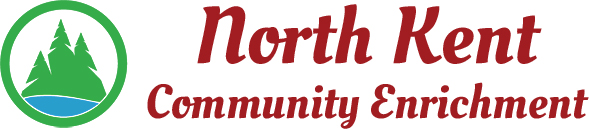 204 E. Muskegon Cedar Springs, MI  49319616-696-7320 www.myNKCE.comMinutes for Regular Meeting of Monday December 7, 2020 @ 6 PM via ZoomMembers Present						Member AreaAshley Whalen						Solon TownshipDarla Falcon							City of Cedar Springs		Ken Simon							Cedar Springs Public School 		April Cunningham						Courtland TownshipOthers present – Jaime Gunderson				NKCE Director1. Meeting called to order at 6:02 by Ashley Whalen, President.  2. Approval of Agenda. Motion by Ken. Second by Darla. Motion Carried3. Consent Agenda	a. Approval of December 2020 minutes.Motion by Ken. Second by Darla. Motion Carried.b. Approval of December Financial Statements.  Motion by April. Second by Ken. Motion Carried.4. Information and Discussion Itemsa. Freezin’ For A Reason. Two teams signed up. 2 sponsors, Meijer and the Credit Union. Jamie pointed out we were in a similar place at this time last year and thinks that more will sign up the closer we get.  b. Daddy Daughter Dance.  So far 14 tickets have been sold.  It was agreed that we will discuss at the next meeting as to move forward once we know more about Covid restrictions.  c. Other programs.  Ti Quan Do will start at Solon next week.  5 or 6 signed up for it.  Jamie had discussions with other Park and Rec directors from Byron Center, Rockford, Greenville and everyone is pretty much in the same boat.  Some are having more success with virtual programs than others.  Jamie looking into virtual acting and ukulele or violin classes.  The instructor for Zumba was not interested in doing virtual classes. April brings up Disk golf course at Courtland Township. e. Financial report. Darla cut one check for the month of December. 5. Action Itemsa.  Confirmation of next meeting on January 4th, 2021.  6. Meeting adjourned 6:18